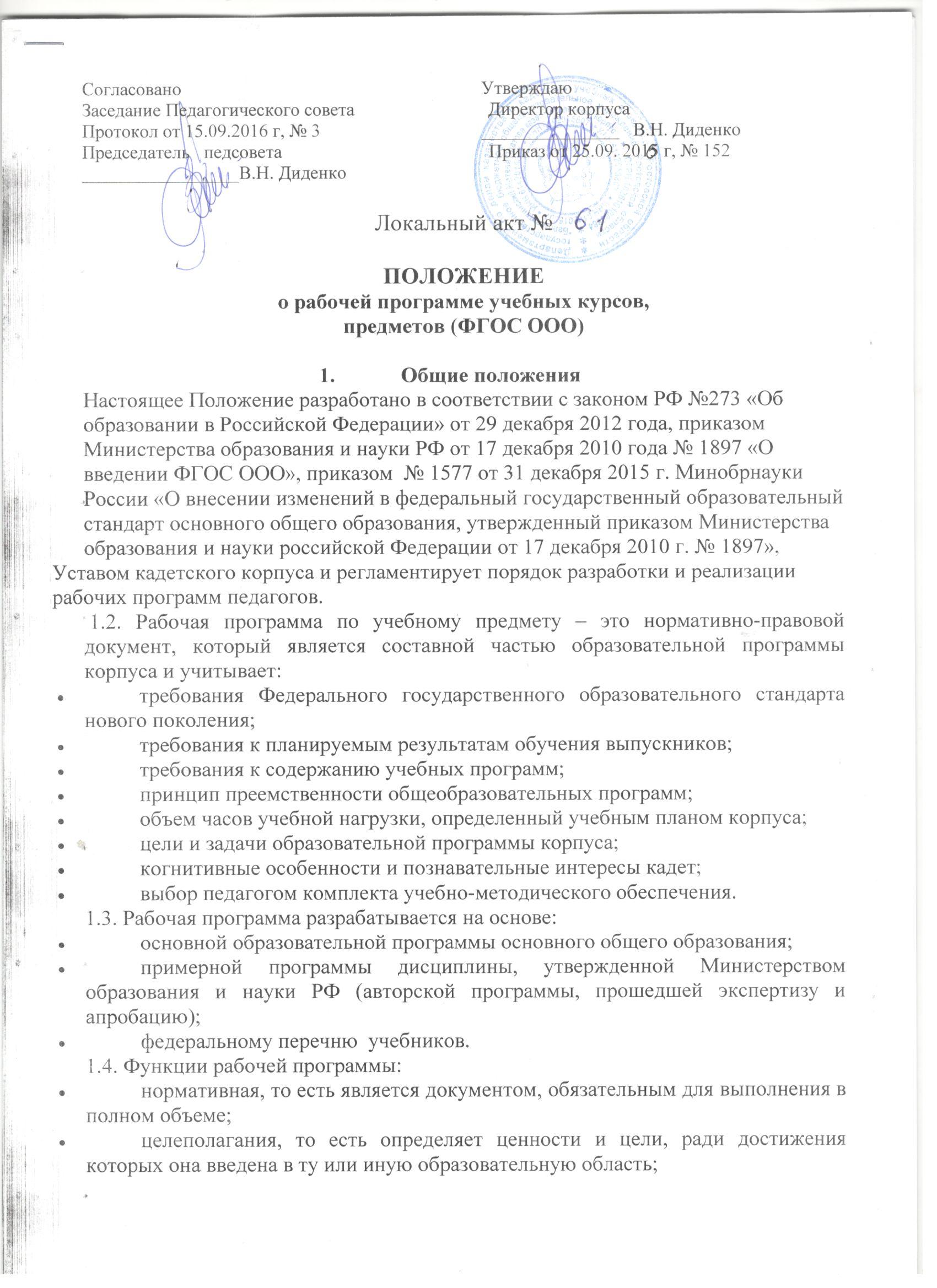    определения содержания образования, то есть фиксирует состав элементов содержания, подлежащих усвоению учащимися (требования к минимуму содержания), а также степень их трудности;процессуальная, то есть определяет логическую последовательность усвоения элементов содержания, организационные формы и методы, средства и условия обучения;оценочная, то есть выявляет уровни усвоения элементов содержания, объекты контроля и критерии оценки уровня обученности учащихся Моделирование программного содержания производится на основе современных образовательных технологий, обеспечивающих практико-ориентированную направленность.Рабочая программа учебных курсов, предметов разрабатывается по каждому учебному курсу, предмету учебного плана кадетского корпуса в соответствии с установленным в учебном плане количеством часов.Рабочая программа учебных курсов, предметов, составляется на один учебный год или на всю ступень обучения ( 5-9 классы) группой учителей или учителем индивидуально в соответствии с целями и задачами основной образовательной программы образовательного учреждения .Рабочая программа может использоваться администрацией кадетского корпуса при осуществлении контроля степени освоения содержания учебного предмета и достижения ими планируемых результатов на базовом и (или) профильном уровнях.2. Структура рабочей программы2.1. В соответствии с требованиями ФГОС ООО:Программы отдельных учебных предметов, курсов должны обеспечивать достижение планируемых результатов освоения основной образовательной программы основного общего образования.Программы отдельных учебных предметов, курсов разрабатываются на основе требований к результатам освоения основной образовательной программы с учётом основных направлений программ, включённых в структуру основной образовательной программы.Программы отдельных учебных предметов, курсов должны содержать:пояснительную записку, в которой конкретизируются общие цели основного общего образования с учётом специфики учебного предмета;планируемые предметные результаты освоения конкретного учебного предмета, курса;тематическое планирование (содержание учебного предмета с указанием форм организации учебных занятий, основных видов учебной деятельности) с определением основных видов учебной деятельности, ;календарно-тематическое планирование с указанием количества часов, отводимых на освоение каждой темы.2.2.Рабочая программа состоит из следующих разделов:Пояснительная записка.Планируемые результаты освоения учебного предмета, курса;Содержание учебного предмета, курса;Тематическое планирование с указанием количества часов, отводимых на освоение каждой темы.2.2.1.Пояснительная записка конкретизирует:нормативные акты и учебно-методические документы, на основании которых разработана рабочая программа (ФГОС, соответствующая Примерная ООП, примерная программа по учебному предмету, авторская программа);общие цели образования с учетом специфики учебного предмета, курса;обоснование выбора содержания части программы по учебному предмету, формируемой участниками образовательного процесса.2.2.2.Планируемые предметные результаты освоения конкретного учебного предмета, курса.В рабочие программы необходимо включать не обобщенные требования к результатам, сформулированные в ФГОСах, а включать формулировки результатов из авторских программ разработчиков УМК или примерной ООП соответствующего уровня общего образования.2.2.3.Содержание учебного предмета, курса включает наименование разделов учебной программы и характеристику основных содержательных линий, направления проектной деятельности обучающихся.2.2.4. Тематическое планирование:разделы программы;темы, входящие в данный раздел;количество часов;Тематическое планирование, как и вся рабочая программа, составляется на один учебный год или всю ступень обучения ( 5-9 класс ) по усмотрению учителя .3.Порядок рассмотрения и утверждения рабочей программы учебных курсов, предметов (модулей)3.1. Рабочая программа рассматривается на заседании методического совета кадетского корпуса на предмет её соответствия требованиям ФГОС основного общего образования, а также требованиям к структуре и содержанию рабочей программы.3.2. Решение методического совета кадетского «рекомендовать рабочую программу к утверждению» отражается в протоколе заседания, на последней странице рабочей программы (внизу слева) ставится гриф согласования(Приложение 3).     3.3 Рабочая программа рассматривается и анализируется заместителем директора по учебно-воспитательной работе на предмет соответствия рабочей программы:учебному плану кадетского корпуса,требованиям ФГОС основного общего образования,выбора учебников и учебных пособий (утверждённому федеральному перечню учебников, рекомендованных к использованию при реализации имеющих государственную аккредитацию образовательных программ основного общего образования организациями, осуществляющими образовательную деятельность, а также   учебных  пособий,   допущенных  к  использованию   при реализацииНа последней странице рабочей программы (внизу справа) ставится гриф согласования заместителем директора по УВР.                            (Приложение 2)Рабочая программа утверждается ежегодно до 1 сентября приказом директора кадетского корпуса, гриф утверждения рабочей программы располагается на титульном листе (вверху справа).Все изменения, дополнения, вносимые педагогом в рабочую программу в течение учебного года, должны быть согласованы и утверждены в соответствии с процедурой (на титульном листе делается соответствующая запись о дате  внесения  изменений).Утверждённые рабочие программы предметов учебного плана являются составной частью основной образовательной программы образовательного учреждения и входят в обязательную нормативную локальную документацию.Администрация кадетского корпуса осуществляет контроль реализации рабочих программ в соответствии с планом работы.4. ДелопроизводствоАдминистрация кадетского корпуса осуществляет систематический контроль за выполнением рабочих программ, их практической части, соответствием записей в классном журнале содержанию рабочих программ по итогам каждого учебного периода (полугодия, года).В случае невыполнения рабочей программы, по итогам проверки, учитель фиксирует необходимую информацию в листе корректировки в конце каждого полугодия.Итоги проверки рабочих программ подводятся на административном совещании.Экземпляр рабочей программы хранится у учителя, в электронном виде хранится в методическом кабинете В календарном тематическом планировании учитель проставляет даты по плану проведения уроков печатным способом, а даты по факту проведения урока прописывает ручкой. Изменения дат проведения уроков в случае актированных дней, болезни, командировки учителя вносятся в лист фиксации дополнений в рабочую программу.Данное положение вступает в силу со дня его утверждения. Срок действия не ограничен (или до момента введения нового Положения).ПРИЛОЖЕНИЕ № 1Государственное бюджетное общеобразовательное учреждениеРостовской области                  «Белокалитвинский Матвея Платова казачий кадетский корпус»УТВЕРЖДАЮДиректор корпуса_____________В. Н. ДиденкоПриказ от___________№_____Рабочая программапо _____________________________________________________________Уровень общего образования (класс):_________________________________Количество часов:	_________________________________Учитель:________________________________________________________Программа разработана на основе:	______________________________2017годБелая КалитваПРИЛОЖЕНИЕ № 2Согласовано	                                                                                                                    СогласованоПротокол заседания	                                                               Заместитель директора по УВРметодического совета                                        ___      _______                        ______Л.П.Махинаот…………….	20…года, № 1                                                      _____..........................20….. годаРуководитель МС________________Г.И.КотоваПРИЛОЖЕНИЕ № 3Образец оформления таблицыЛИСТ ФИКСИРОВАНИЯ ИЗМЕНЕНИЙ И ДОПОЛНЕНИЙВ РАБОЧЕЙ ПРОГРАММЕДата внесения изменений, дополненийСодержаниеСогласование с курирующим предмет заместителем директора (подпись, расшифровка подписи, дата)Подпись лица,внесшего запись